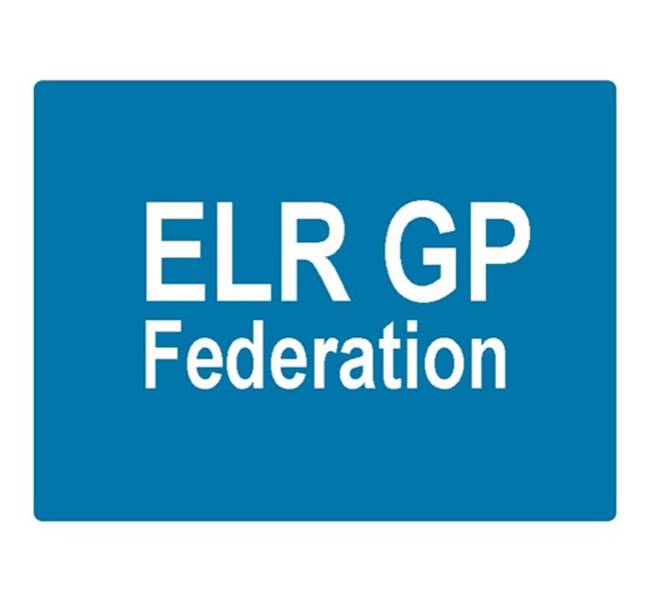 Board meeting 7pm 14th December 2017 @ Syston Medical CentreAGENDAPaperApologiesReview of Minutes of the Meeting held on 16th November 2017AMatters arisingReport from the COOB, C, D, E, FFinancial updateFY17/18 updateFY18/19 forecastGGBoard changesSTP GP Five Year Forward View updateBLocalities updateBService contractsH PyloriECGDemand managementBCommunications updateConflicts of Interest register AOBDate & venue of next meeting